OBEC HŘEBEČ, Nám Draha 75, 273 45 Hřebeč, tel. 312 253 375, e-mail: obec@hrebec.cz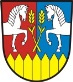 ČESTNÉ prohlášení - PŘEVOD hrobového místaJá níže podepsaný/á jméno a příjmení: 	………………………………………………………………………………………………………………………….adresa: 			………………………………………………………………………………………………………………………….čestně prohlašuji, že jsem/jsme jediným/i právoplatným/i dědicem/dědici ze zákona 
po  ……………………………………………………………………………     (své manželce/svém manželovi, matce, otci...)jméno a příjmení: 	………………………………………………………………………………………………………………………….posledně bytem: 	………………………………………………………………………………………………………………………….datum narození: 	……………………………………………..    datum úmrtí:     …………………………………………….a žádám/e o převod nájmu hrobového místa č.:   ……………    typu:	………………………………  (hrob, hrobka,dvojhrob, schránka v kolumbariu)   na místním hřbitově ve Hřebči na paní/panajméno a příjmení: 	………………………………………………………………………………………………………………………….adresa: 			…………………………………………………………………………………………………………………………rodné číslo: 		…………………………………………………………………………………………………………………………telefon, e-mail:		…………………………………………………………………………………………………………………………V ………………………………………… dne …………………………………….							……………………………………………………………………..            								                    podpis/y